Гидравлический мульчер  FERRI TSKQ/FУважаемый клиент!Благодарим Вас за интерес, проявленный к нашему оборудованию и представляем Вашему вниманию Итальянский мульчер FERRI TSKQ/F. 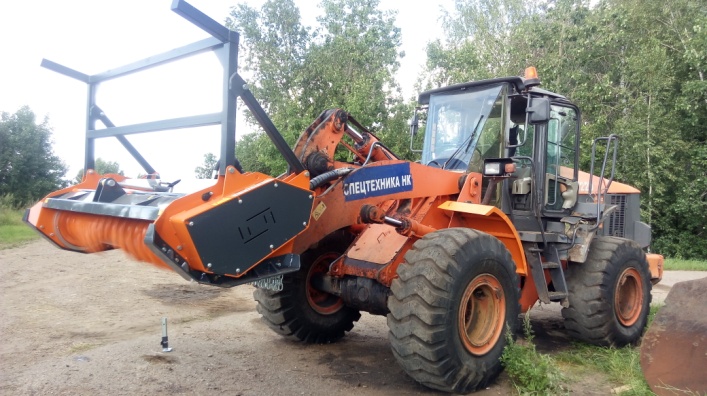  Оборудование FERRI известно во всем мире благодаря своему качеству, надежности и большому числу опций. Применение высоких стандартов качества, стальных компонентов HARDOX гарантирует отличную производительность даже в самых тяжелых условиях.  Полноценная сервисная поддержка на базе собственного представительства компании в России, позволяет сделать работу оборудования FERRI бесперебойной, высокопроизводительной и минимизировать сроки поставки и обслуживания!Преимущества мульчеров Ferri:1. Открывающийся гидравлически капот - регулировка производительности и качества измельчения2. Высокопрочные материалы конструкции - сталь марок Hardox, Domex3. Жесткая рама - долговечность сварных швов и элементов конструкции в тяжелых условиях эксплуатации4. Постоянный контроль качества на производстве и высокие технологии, наивысшее качество оборудования5. Развитая сеть дилеров и сервисных центров по всей территории РФ6. Точный подбор к гидравлическим характеристикам базовой машины - долговечность использования.Расширенную информацию о заводе и продукции можно найти на сайте www.ferrirus.ru 
Стоимость мульчера: уточняйте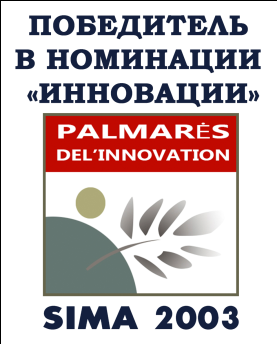 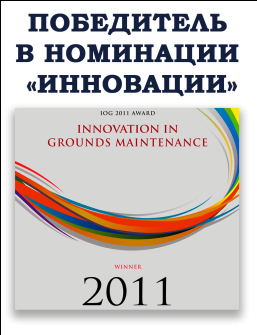 Срок поставки: 50 рабочих днейБазис поставки: г. ЯрославльГарантия: 12 месяцев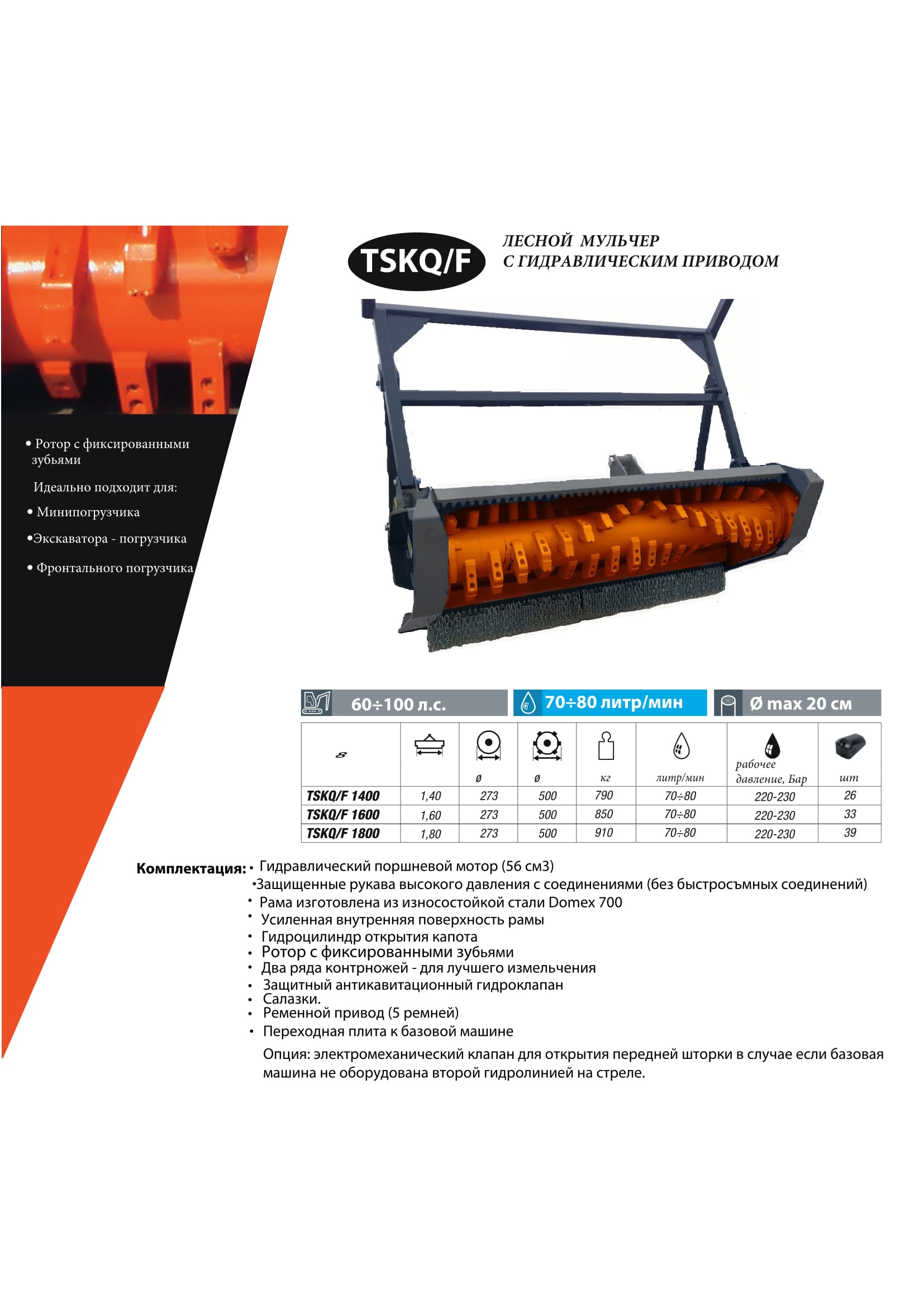 Мы подготовили для Вас дополнительную информацию по мульчерам Ferri:Видео на канале Ferri в РФ:смотретьСмотреть 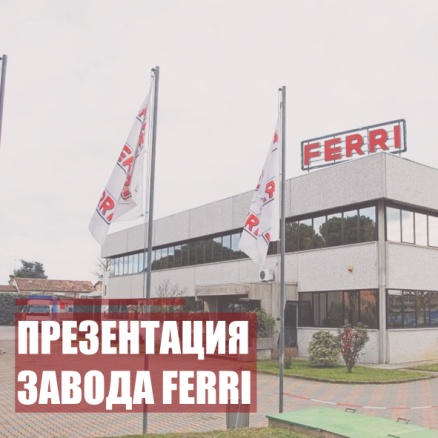 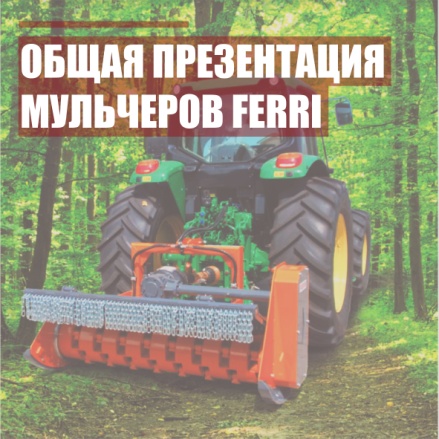 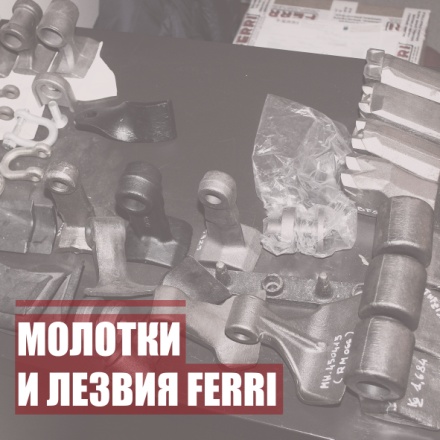 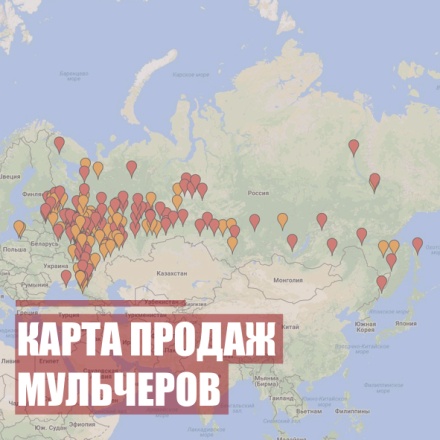 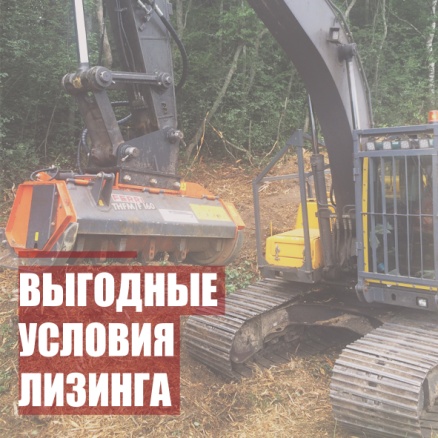 